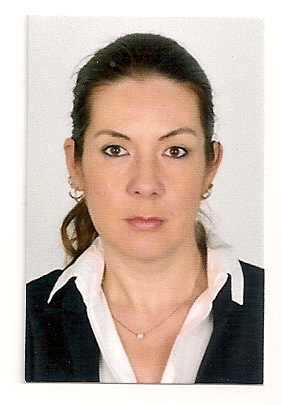 Osobni podaci		Ognjenka Marić		(+34)699761928		ognjenka.maric@gmail.comStudije:Sveučilišne studije:2002/2007	Diploma naprednih studija (DEA - prvi dio doktorskih studija) Hispanoamerička književnost, Filološki fakultet, Sveučilište Complutense, Madrid (tema: “Mario Vargas Llosa slikarstvo u književnom tekstu”).2001/2002	Master “Međunarodni odnosi i komunikacije”, Fakultet informacionih nauka, Sveučilište Complutense, Madrid.2000/2002	Master "Međunarodni odnosi", Diplomatska škola u Madridu i Institut za međunarodne studije Sveučilišta Complutense.1994/2000	Diploma “Španjolski jezik i književnost”, Filološki fakultet, Sveučilište u Beogradu, Srbija (nostrificirana u Španjolskoj). Tečajevi / usavršavanje:2007/2008	Jednogodišnji tečaj simultanog i konsekutivnog prevođenja englesko-španjolski/ španjolsko-engleski, Estudio Sampere, Madrid 07/2009—	Napredni tečajevi simultanog prevođenja za profesionalne prevoditelje01/2010 – 	Estudio Sampere, Madrid07/2010Profesionalni angažmaniUsmeno prevođenje za europske i međunarodne institucije i u okviru njihovih programa Tehnička pomoć i razmjena informacija (TAIEX) Europske Unije 2015	Studijska posjeta na temu javnog reda i sigurnosti na međunarodnim nogometnim mečevima. Zemlja korisnik. Srbija.2014	Studijska posjeta na temu međunarodne policijske suradnje Zemlja korisnik. Bosna i Hercegovina.2014	Studijska posjeta na temu europskih standarda izgradnje i upravljanja kaznenim zavodima. Zemlja korisnik. Bosna i Hercegovina.2013	Studijska posjeta na temu inostranih praksi o kaznenoj evidenciji. Zemlja korisnik. Hrvatska. 2013	Radionica sa više zemalja sudionika: "Europsko iskustvo u pitanjima sigurnosti i upravljanja" (simultano prevođenje engleski/ španjolski/jezici bivše Jugoslavije). Zemlje korisnici: Hrvatska, Srbija, Bosna i Hercegovina, Crna Gora i Makedonija).2012	Studijska posjeta na temu zaštite zdravlja potrošača. Zemlja korisnik. Bosna i Hercegovina. 2012	Studijska posjeta na temu obuke pripadnika snaga sigurnosti. Zemlja korisnik. Bosna i Hercegovina.2011	Studijska posjeta na temu zaštite osobnih podataka i imigracije. Zemlja korisnik. Bosna i Hercegovina.2011	Studijska posjeta na temu sprovođenja europskih propisa u oblasti vinogradarstva i vinarstva. Zemlja korisnik. Hrvatska.2010	Studijska posjeta na temu europskih propisa o eksploataciji mineralnih resursa. Zemlja korisnik. Bosna i Hercegovina.2010	Studijska posjeta Institutu za fiskalne studije u Madridu. Zemlja korisnik. Bosna i Hercegovina.2008	Studijska posjeta na temu sprječavanja financiranja terorizma. Zemlja korisnik. Srbija. Drugo:2013	Prijevodi u kombinaciji engleski/ španjolski za Europsko vijeće za vanjske odnose u Španjolskoj.2013	Simultano prevođenje konferencije o reformi Zajedničke ribarstvene politike u organizaciji nevladine organizacije Greenpeace uz sudjelovanje članova Europske Komisije.2013	Usmeno prevođenje za delegaciju iz hrvatske državne uprave - studijska posjeta na temu podrške i financiranja malih i srednjih poduzeća.2011	Usmeno prevođenje u okviru programa EUTPP – podrška trgovinskoj politici i razvoju kapaciteta, posjeta delegacije iz Bosne i Hercegovine španjolskom Centru za gospodarstvene i trgovinske studije (izlaganja predstavnika institucija mjerodavnih za vanjsku trgovinu kao Ministarstvo Industrije, Turizma i Trgovine).2011	Usmeno prevođenje u okviru programa EUSIP – posjeta delegacije Bosne i Hercegovine u okviru projekta uspostavljanja infrastrukture sigurnosti proizvoda na tržištu, koordinirana od strane španjolskog Udruženja za standardizaciju i certificiranje AENOR. 2010	Usmeno prevođenje za UNDP u okviru programa “Kultura za razvoj” koji se implementira u suradnji sa UNESCO-m, UNICEF-om i španjolskom Agencijom za Međunarodnu Razvojnu Suradnju (AECID) u Bosni i Hercegovini 2010	Usmeno prevođenje za UNIFEM u programu “Rodno orijentisane proračunske politike".2008	Usmeno prevođenje u okviru programa TACTA Europske komisije: podrška poreskoj i carinskoj upravi Bosne i Hercegovine (španjolska Poreska uprava).2007	Pismeno i usmeno prevođenje u projektu USAID - jačanja sistema pravosuđa u Bosni i Hercegovini. Usmeno prevođenje u bilateralnim susretima i sastancima članove vlade i uprave2015	Prevoditelj Predsjedavajućeg trojnog Predsjedništva Bosne i Hercegovina u toku kongresa Europske pučke stranke u Madridu. Sastanak šefova država i vlada. Bilateralni sastanak sa Predsjednikom Europskog vijeća. 2015	Posjeta Ministra vanjskih poslova Srbije španjolskom Senatu i sastanak sa predsjednikom Senata.2015	Posjeta predsjednice skupštine Srbije španjolskom Senatu i sastanak sa podpredsjednikom Senata.2013	Posjeta delegacije skupštine grada Zagreba upravi grada Madrida. 2007	Potpisivanje namjenskog FAD kredita od strane Ministra financija BiH i Državnog sekretara za trgovinu Španjolske. 2010	Sastanak zamjenika Ministra sigurnosti BiH sa Državnim sekretarom za sigurnost Španjolske.Usmeno i pismeno prevođenje za španjolske institucije i poduzeća Institucije i organizacije2013 - 2015 	Pismeno prevođenje engleski - španjolski za Kraljevski institut Elcano.2004/2010	Kontinuirane prevoditeljske usluge za Tehnički ured za suradnju sa Balkanom Španjolske agencije za međunarodnu razvojnu suradnju u Sarajevu u suradnji sa fondacijom FIIAPP. Obuhvata veliku većinu studijskih posjeta Španjolskoj u okviru projekata navedene Agencije u Srbiji, Bosni i Hercegovini i Crnoj Gori u sljedećim materijama:reforma pravosuđa (Visoko sudsko vijeće i javno tužiteljstvo), jačanje policije (borba protiv pranja novca, DNK laboratorije, daktiloskopija i forenzička akustika, deaktiviranje ekploziva, granice), podrška procesima pridruživanja i predpristupa Europskoj Uniji, upravljanje europskim fondovima, prekogranična suradnja,obnovljive energije,zaštita potrošača,ruralni razvoj,Podrška državnim ministarstvima i agencijama:Direkcija za europske integracije (BiH),Agencija za državnu službu (BiH), Agencija za indirektno oporezivanje (BiH), Ministarstvo poljoprivrede (Srbija), Agencija za sigurnost hrane (BiH)Regulacijska komisija za energiju (BiH), 2008	Pismeno i usmeno prevođenje u projektu jačanja sindikata u Srbiji i Bosni i Hercegovini španjolskog sindikata UGT, organizacija ISCOD. 2003/2004	Dobrovoljni rad u španjolskoj nevladinoj organizaciji Paz Ahora, usmeni i pismeni prijevodi (kombinacija španjolski - engleski- prijevodi objavljeni na www.pazahora.org, i prevođenje susreta sa nevladinim organizacijama drugih zemalja i predstavnicima vlasti u Španjolskoj na svim nivoima (Kongres, Skupština grada, Vlada regije Madrid), konferencije i intervjui za radio, televiziju i tisak. Privatna poduzeća:2015		Simultano prevođenje - Europski komunikacioni forum grupe Roca2006 i 2013	EPTISA (upravljanje vodnim resursima i okolišem, energetska efikasnost i sl.)2009/2010	"Patentes Talgo" - pismeno i usmeno prevođenje u procesu homologacije i puštanja u promet vozova Talgo u Bosni i Hercegovini.2010	Španjolski željeznički operater "Renfe" - prevoditeljske usluge u okvirnom projektu pomoći Željeznicama BiH.2009	"Red Eléctrica" - prevođenje u okviru projekta podrške sektoru obnovljivih energija u Bosni i Hercegovini.Sport:2015	Prevoditelj na utakmici UEFA Europa League Athletic Club Bilbao - FK Partizan Beograd. 2015	Konferencije za tisak, Euroliga košarka, Real Madrid - Crvena Zvezda (veljača i listopad)2013	Izlaganje eksperta iz Hrvatske o kognitivnom treningu nogometaša u Nogometnoj federaciji Španjolske.2012 	Usmeno prevođenje na konferencijama za tisak rukometnog kluba Atlético Madrid. 2009/2010	Prevoditeljske usluge na konferencijama za tisak košarkaškog kluba Real Madrid - prezentacija igrača sa područja bivše Jugoslavije.Pismeno i usmeno prevođenje za međunarodna i regionalna (bivša Jugoslavija) poduzeća i agencije 2013-2015	Formac, poduzeće za konzalting i obuku iz Poljske. 	Simultano prevođenje susreta sindikalnih predstavnika iz sektora rudarstva Španjolske, Srbije, Poljske i Rumunjske. "COOPERATION – trade unions on their way to increase the employee involvement in mining industry"Simultano prevođenje susreta sindikalnih predstavnika iz sektora metalurgije Španjolske, Srbije, Poljske, Rumunjske i Turske. „FORWARDS. Industrijska povezanost za postizanje konkurentnog sektora metalurgije usmjerenog ka budućnosti." Simultano prevođenje susreta sindikalnih predstavnika iz Španjolske, Poljske, Turske, Italije, Rumunjske, Malte i Srbije.. "Različite kulture - isti ciljevi"Simultano prevođenje susreta sindikalnih predstavnika iz Španjolske, Poljske, Turske, Italijei Srbije. “IM.TRA.CO. Poticanje transnacionalne komunikacije" Simultano prevođenje susreta predstavnika sindikata Španjolske, Poljske i Hrvatske na temu obuke pripadnika sindikata u željezničkom sektoru.Simultano prevođenje susreta sindikalnih predstavnika iz sektora metalurgije Španjolske, Srbije i Poljske.2003/2013	Prijevod tekstova iz oblasti trgovačkog prava za odvjetničku tvrtku Marić&Co. u Sarajevu, za klijente kao što su Svjetska banka, Europska banka za rekonstrukciju i razvoj, PriceWaterhouse, Royal Bank of Scotland, City Bank, Deutsche Bank, Raiffeisen Bank, UniCredit, HVB, Bank Austria, Veleposlanstvo SAD u Sarajevu, Freshfields, Coca-Cola Company, Volvo, Alcatel, Actavis, Alpine, Procter&Gamble, Philip Morris, British American Tobacco, Cisco Systems i drugi.Dodatni podaciOficijelni certifikati:Ovlašteni sudski tumač za engleski i španjolski jezik u Bosni i Hercegovini od 2004.  godine.Radni jezici:Španjolski: 	nostrificirana diploma Španjolskog jezika i književnosti i DELE (oficijelna diploma "Španjolski kao strani jezik").Engleski, Cambridge Proficiency, drugi jezik na sveučilištu, niz tečajeva i praktičnih aktivnosti u Velikoj Britaniji.Jezici bivše Jugoslavije. Drugi jezici:Talijanski	nivo CELI 4.Informatičke alatke za prevođenje:SDL Trados Studio 2009.